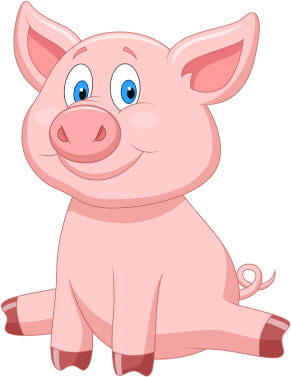 Blue Bird BrandPIG FEEDFor Growing Pigs Weighing 44 to 110 lbs.Guaranteed AnalysisCrude Protein (Min)…………………………………………………….25%Lysine (Min)……………………………………………………….………1.5%Crude Fat (Min)………………………..…………………………………..8%Crude Fiber (Max)………………….…………………..………………..6%Calcium (Min)……………………………………………………………1.1%Calcium (Max)…………………………….…………………………….1.6%Phosphorus (Min)……………..…………..……………………….0.80%Salt (Min)………………………………………..………………………0.20%Salt (Max)…………………………………………………………………0.45%Selenium (Min)……………………………..………….…………0.2 ppmIngredient Statement Plant Protein Products, Grain Products, Processed Grain By-Products, Animal Fat, Dried Whey, Vitamin A supplement, Calcium Lignin Sulfonate, L-Lysine, Riboflavin Supplement, D-Activated Animal Sterol (source of Vitamin D), Choline Chloride, Thiamine Mononitrate, Pyridoxine Hydrochloride, Biotin, Vitamin E Supplement, Folic Acid, Menadione Sodium Bisulfite Complex (source of Vitamin K Activity), Limestone, Dicalcium Phosphate, Salt, Copper Sulfate, Manganous Oxide, Zinc Oxide, Ethoxyquin (a preservative), Iron Sulfate, Calcium Iodate, Cobalt Carbonate, Sodium Selenite.Feeding Directions:Feed as the complete ration to growing pigs weighing 44 to 110 pounds.Manufacturer Name123 Main StreetAnytown, SC 29999Net WT 50 LB (22.67 kg)